第25回上尾富士見招待少年サッカー大会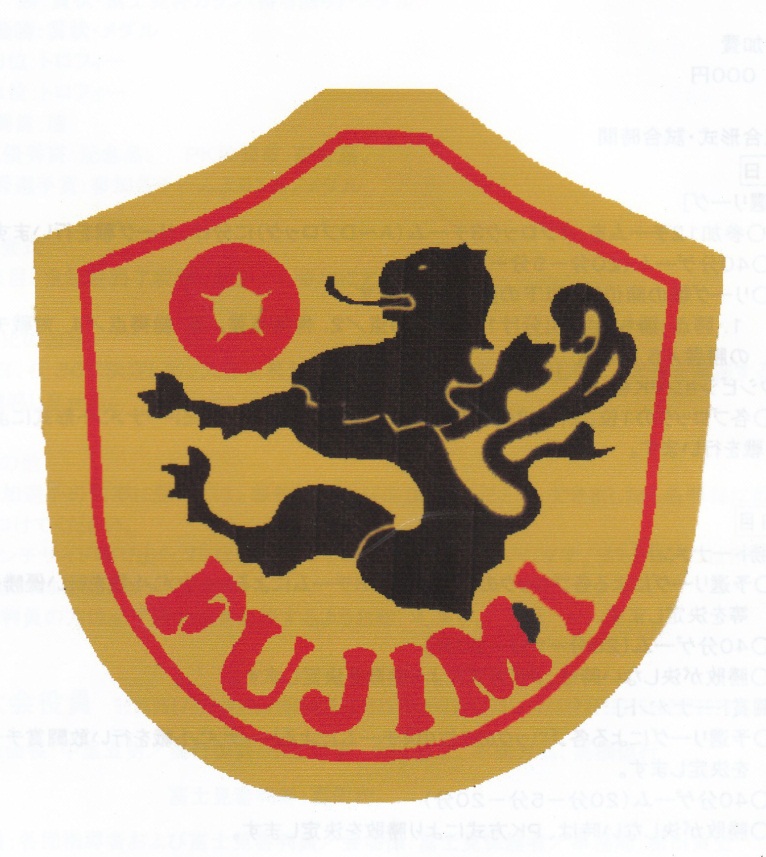 ■日時：  2016年 2月27日(土)　・28日(日) ■会場：  上尾運動公園サブグラウンド　　　　　　　　　　（埼玉県上尾市愛宕3-28-30）❇❇❇❇❇❇❇❇❇❇❇❇❇❇❇❇❇❇❇❇❇❇❇❇❇❇❇❇❇❇❇❇主催：　上尾富士見サッカースポーツ少年団■大会要綱　☷☷☷☷☷☷☷☷☷☷☷☷☷☷☷☷☷☷☷☷☷☷☷☷☷☷☷☷☷☷☷☷☷☷☷☷☷☷☷☷☷１．主　旨　　サッカーを通じて、団員・指導者・父母の親善交流と少年の健全育成を図ると共に、サッカーの技術向上を目指してお互いを高め合いながら、生涯スポーツとして楽しめるものとする。２．対象・参加資格　　Aクラス＝最強チーム（小学5～6年生）2015年度日本スポーツ少年団に登録している者で、保護者が承認、団代表が推薦した者スポーツ傷害保険に加入している者３．参加費　　　7,000円４．試合形式・試合時間　初　日　[予選リーグ]　   ○　参加12チームを、1ブロック3チーム（A～Dブロック）に分け、リーグ戦を行います。○　40分ゲーム（20分－5分－20分）○　リーグ戦の順位は、以下の順で決定します。　　　 　　　1） 勝点： 勝ち3点、引分け1点、負け0点 ／　　　　　　　　　　　　　　　　　　　　　　　　　2） 得失点差 ／ 3） 総得点 ／　4） 対戦チームの勝者 ／ 5） PK戦 [エクシビションＰＫ戦]トーナメント形式によるPK戦を行います。２日目　[決勝トーナメント]　 　○ 予選リーグによる各ブロックの1位、2位の8チームによるトーナメント戦を行い、優勝チーム等を決定します。○ 40分ゲーム（20分－5分－20分）○ 勝敗が決しない時は、PK方式により勝敗を決定します。[敢闘賞トーナメント]　　 ○ 予選リーグによる各ブロックの3位の4チームによるトーナメント戦を行い、敢闘賞チームを決定します。○ 40分ゲーム（20分－5分－20分）○ 勝敗が決しない時は、PK方式により勝敗を決定します。５．選手交代自由な選手交代とします。６．使用ボール　 　4号ボールとして、各チーム持ち寄りとします。７．服装　  各チームはゴールキーパーを除き、同色のユニフォームを着用してください。衣類には金属を着けないこと。またスパイクはスタッドの取替式は認めません。８．競技規則　　2015年度サッカー協会競技規則によります。９．審判　　主副審とも、参加各団の審判員にご協力をお願いします。１０．表彰　　優　 勝：　賞状、富士見カップ（持ち回り）、メダル　　準優勝：　賞状、メダル　　第3位：　トロフィー 　　第4位：　トロフィー　　敢闘賞：　盾　　PK優勝：　記念品　／　PK準優勝：　記念品　／　PK第3位：　記念品　　優秀選手賞：　参加各チームより1名メダル１１．閉会式　　2日目、全試合終了次第、全チーム参加にて行います。１２．中止の連絡　　当日、6:30に決定して、大会会長および事務局より各団に連絡します。大会を実施する場合は連絡しません。１３．その他　①　参加選手の引率に際しては、事故等に十分注意してください。各団毎に救護班をつけてください。　②　ベンチサイド等で出たゴミは各チームでお持ち帰りをお願いします。また、タバコは所定の場所以外は禁煙となっています。　③　審判員の方は必ず審判服を着用するようお願いします。大会役員　☷☷☷☷☷☷☷☷☷☷☷☷☷☷☷☷☷☷☷☷☷☷☷☷☷☷☷☷☷☷☷☷☷☷☷☷☷☷☷☷　大会会長：石井啓雅 ／ 実行委員：　金原広和、中里五男、大宮司英夫、本橋芳弘、青澤信大、土田英樹富士見審判部： 吉田均審判員： 各団指導者および富士見審判員 ／ 会場係：　富士見保護者 ／ 事務局：金原広和問い合せ先　☷☷☷☷☷☷☷☷☷☷☷☷☷☷☷☷☷☷☷☷☷☷☷☷☷☷☷☷☷☷☷☷☷☷☷☷☷☷☷　○電話番号： 　090-6028-3943　　（石井＝大会会長）　　　　　　　　　　   090-9395-8264　  （金原＝事務局）　　  　○連絡アドレス：　h-kim148@jcom.home.ne.jp　　 （金原＝事務局）　　　　　　　　　　■ 参加チーム　☷☷☷☷☷☷☷☷☷☷☷☷☷☷☷☷☷☷☷☷☷☷☷☷☷☷☷☷☷☷☷☷☷☷☷☷☷☷■　これまでの成績　☷☷☷☷☷☷☷☷☷☷☷☷☷☷☷☷☷☷☷☷☷☷☷☷☷☷☷☷☷☷☷☷☷☷☷☷■　対戦スケジュール 【第１日目】　☷☷☷☷☷☷☷☷☷☷☷☷☷☷☷☷☷☷☷☷☷☷☷☷☷☷☷☷☷☷＜A面＞【イ】ブロック【ロ】ブロック＜B面＞【ハ】ブロック【ニ】ブロック対戦スケジュール 【第2日目】　☷☷☷☷☷☷☷☷☷☷☷☷☷☷☷☷☷☷☷☷☷☷＜A面＞＜B面＞【決勝トーナメント】                 Ⓖ                             Ⓗ        Ⓐ      　   　　　Ⓑ             Ⓒ              Ⓓ                      Ⓘ                              Ⓙ【敢闘賞トーナメント】　　　　　　　　　　　　　　　　　　　　　　　　　　　　　Ⓚ  Ⓔ            　　    Ⓕ　　　　　　　　　　　　　　　　　　　　　　　　　   Ⓛ【エクシビジヨンＰＫマッチ　トーナメント】　 カa　　　　　　　　　　　　　　カbオa 　　　　　　　　　　　  　　　　　　　　　　　 オbウa　　　　　　　　　　　ウb　　　　　　　　　　　　エa　　　　　　　　　　エbアa　　　　　　　　　　　アb　　　　　　　　　　　イa　　　　　　　　　　　イb【初日中止の場合】 2日目の1日で12チームでのトーナメント戦を行います。＜Ａ　面＞ ⒾⓂは30分のゲーム（15-3-15）とする。＜Ｂ　面＞ ⒿⓃは30分のゲーム（15-3-15）とする。＜トーナメント表＞　　　　　　　　　　　　　　　　　  Ⓔ　　　　  　ⒻⒶ　　　　　　　   　Ⓑ  Ⓜ  Ⓘ 　　　　　　　　　　　　　　　 　　Ⓞ　　　　 　　　　　　　　　　  　　 Ⓙ  Ⓝ　　　　　　　　　　　　　　　　　　 　Ⓚ　   ⓁⒸ　　　　　　　　 　Ⓓ　　　　　　　　　　　　　　　　　  Ⓖ　　 　　　Ⓗ　　　　　　　　　　　　　　　　　　　　  Ⓟ優秀選手賞 ☷☷☷☷☷☷☷☷☷☷☷☷☷☷☷☷☷☷☷☷☷☷☷☷☷☷☷☷☷☷☷☷☷☷☷☷☷No.ブロックチーム名地域1イ鶴ヶ島栄ＦＣ鶴ヶ島市2ロ大井少年ＳＣふじみ野市3ハ霞ヶ関少年ＳＣ川越市4ニジュベニール白岡白岡市5イ神根東サッカー川口市6ロ東川口ＦＣ川口市7ハ新座エースＦＣ新座市8ニ大宮春岡ＦＣさいたま市9イ北本東ＳＣ北本市10ロ上尾大石サッカー上尾市11ハ大宮指扇サッカーさいたま市12ニ上尾富士見サッカー上尾市No.時　間チームスコアチーム主審・4審副審19:00～ 9:45鶴ヶ島栄－神根東上尾大石大井少年29:55～10:40大井少年－東川口鶴ヶ島栄神根東310:50～11:35神根東－北本東大井少年東川口411:45～12:30東川口－上尾大石神根東北本東512:40～13:25北本東－鶴ヶ島栄東川口上尾大石613:35～14:20上尾大石－大井少年北本東鶴ヶ島栄アａ14:30～14:50【ハ】ﾌﾞﾛｯｸ2位－【ニ】ﾌﾞﾛｯｸ3位本部本部アｂ14:30～14:50【ニ】ﾌﾞﾛｯｸ2位－【ハ】ﾌﾞﾛｯｸ3位本部本部ウａ14:50～15:10【イ】ﾌﾞﾛｯｸ1位－アａ勝者本部本部ウｂ14:50～15:10【ロ】ﾌﾞﾛｯｸ1位－アｂ勝者本部本部オａ15:10～15:30ウａ勝者－ウｂ勝者本部本部オｂ15:10～15:30エａ勝者－エｂ勝者本部本部鶴ヶ島栄神根東北本東勝ち点得点失点得失点差順位鶴ヶ島栄神根東北本東大井少年東川口上尾大石勝ち点得点失点得失点差順位大井少年東川口上尾大石No.時　間チームスコアチーム主審・4審副審19:00～ 9:45霞ヶ関－新座エース富士見J白岡29:55～10:40J白岡－春岡霞ヶ関新座エース310:50～11:35新座エース－指扇J白岡春岡411:45～12:30春岡－富士見新座エース指扇512:40～13:25指扇－霞ヶ関春岡富士見613:35～14:20富士見－J白岡指扇霞ヶ関イａ14:30～14:50【イ】ﾌﾞﾛｯｸ2位－【ロ】ﾌﾞﾛｯｸ3位本部本部イｂ14:30～14:50【ロ】ﾌﾞﾛｯｸ2位－【イ】ﾌﾞﾛｯｸ3位本部本部エａ14:50～15:10【ハ】ﾌﾞﾛｯｸ1位－イａ勝者本部本部エｂ14:50～15:10【ニ】ﾌﾞﾛｯｸ1位－イｂ勝者本部本部霞ヶ関新座エース指扇勝ち点得点失点得失点差順位霞ヶ関新座エース指扇J白岡春岡富士見勝ち点得点失点得失点差順位J白岡春岡富士見No.No.時　間チームスコアチーム主審・4審副審1Ⓐ9:00～ 9:45【イ】ﾌﾞﾛｯｸ1位-【ニ】ﾌﾞﾛｯｸ2位【イ】ﾌﾞﾛｯｸ3位【ニ】ﾌﾞﾛｯｸ3位2Ⓒ9:55～10:40【ハ】ﾌﾞﾛｯｸ1位-【ロ】ﾌﾞﾛｯｸ2位【イ】ﾌﾞﾛｯｸ1位【ニ】ﾌﾞﾛｯｸ2位3Ⓔ10:50～11:35【イ】ﾌﾞﾛｯｸ3位-【ニ】ﾌﾞﾛｯｸ3位【ハ】ﾌﾞﾛｯｸ1位【ロ】ﾌﾞﾛｯｸ2位4Ⓖ11:45～12:30Ⓐの勝者-Ⓑの勝者Ⓐの敗者Ⓑの敗者5Ⓘ12:40～13:25Ⓐの敗者-Ⓑの敗者Ⓔの勝者Ⓕの勝者6Ⓚ13:35～14:20Ⓔの勝者-Ⓕの勝者Ⓐの勝者Ⓑの勝者PKカa14:30～14:50オa勝者-オb勝者本部本部7Ⓜ15:00～15:45Ⓖの勝者-Ⓗの勝者本　部      Ⓛの敗者本　部      Ⓛの敗者閉　会　式閉　会　式閉　会　式閉　会　式閉　会　式閉　会　式閉　会　式閉　会　式No.No.時　間チームスコアチーム主審・4審副審　1Ⓑ9:00～ 9:45【ロ】ﾌﾞﾛｯｸ1位-【ハ】ﾌﾞﾛｯｸ2位【ロ】ﾌﾞﾛｯｸ3位【ハ】ﾌﾞﾛｯｸ3位　2Ⓓ9:55～10:40【ニ】ﾌﾞﾛｯｸ1位-【イ】ﾌﾞﾛｯｸ2位【ロ】ﾌﾞﾛｯｸ1位【ハ】ﾌﾞﾛｯｸ2位　3Ⓕ10:50～11:35【ロ】ﾌﾞﾛｯｸ3位-【ハ】ﾌﾞﾛｯｸ3位【ニ】ﾌﾞﾛｯｸ1位【イ】ﾌﾞﾛｯｸ2位　4Ⓗ11:45～12:30Ⓒの勝者-Ⓓの勝者Ⓒの敗者Ⓓの敗者　5Ⓙ12:40～13:25Ⓒの敗者-Ⓓの敗者Ⓔの敗者Ⓕの敗者　6Ⓛ13:35～14:20Ⓔの敗者-Ⓕの敗者Ⓒの勝者Ⓓの勝者PKカb14:30～14:50オａ敗者-オｂ敗者本部本部　7Ⓝ15:00～15:45Ⓖの敗者-Ⓗの敗者　　 本部      Ⓛの敗者　　 本部      Ⓛの敗者閉　会　式閉　会　式閉　会　式閉　会　式閉　会　式閉　会　式閉　会　式閉　会　式No.No.時間チームスコアチーム主審・4審副審1Ⓐ9:00～ 9:45大井少年－北本東J白岡上尾大石2Ⓒ9:55～10:40J白岡－上尾大石大井少年北本東3Ⓔ10:50～11:35鶴ヶ島栄－Ⓐの勝者東川口Ⓒの敗者4Ⓖ11:45～12:30東川口－Ⓒの勝者鶴ヶ島栄Ⓐの敗者5Ⓘ12:40～13:15Ⓐの敗者－Ⓒの敗者Ⓐの勝者Ⓒの勝者6Ⓚ13:25～14:10Ⓔの勝者－Ⓖの勝者Ⓔの敗者Ⓖの敗者7Ⓜ14:20～14:55Ⓔの敗者－Ⓖの敗者Ⓔの勝者Ⓖの勝者8Ⓞ15:05～15:50Ⓚの勝者－Ⓛの勝者本 部       Ⓝの勝者本 部       Ⓝの勝者閉　 会　　式閉　 会　　式閉　 会　　式閉　 会　　式閉　 会　　式閉　 会　　式閉　 会　　式閉　 会　　式No.No.時間チームスコアチーム主審・4審副審1Ⓑ9:00～ 9:45大宮春岡－霞ヶ関神根東指扇2Ⓓ9:55～10:40神根東－大宮指扇大宮春岡霞ヶ関3Ⓕ10:50～11:35新座エース－Ⓑの勝者富士見Ⓓの敗者4Ⓗ11:45～12:30富士見－Ⓓの勝者新座エースⒷの敗者5Ⓙ12:40～13:15Ⓑの敗者－Ⓓの敗者Ⓑの勝者Ⓓの勝者6Ⓛ13:25～14:10Ⓕの勝者－Ⓗの勝者Ⓕの敗者Ⓗの敗者７Ⓝ14:20～14:55Ⓕの敗者－Ⓗの敗者Ⓕの勝者Ⓗの勝者8Ⓟ15:05～15:50Ⓚの敗者－Ⓛの敗者本 部       Ⓝの敗者本 部       Ⓝの敗者閉　 会　　式閉　 会　　式閉　 会　　式閉　 会　　式閉　 会　　式閉　 会　　式閉　 会　　式閉　 会　　式チーム名選手名（フリガナ）